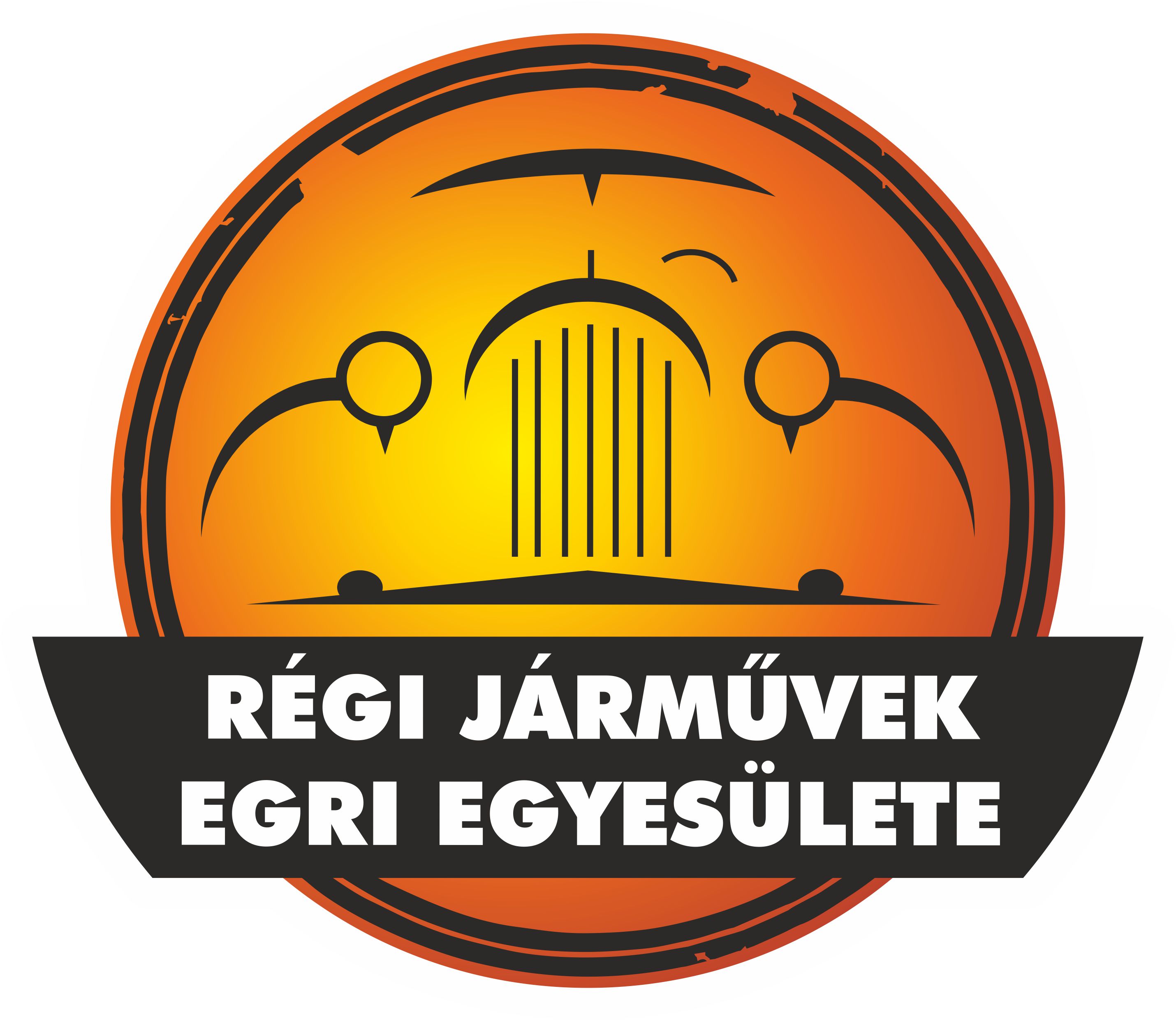 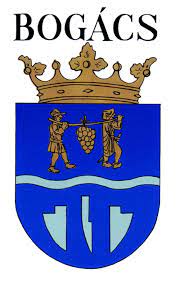       Jelentkezési lapI. OLDTIMER WEEKEND BOGÁCSI. OLDTIMER SZŐLŐHEGYI VERSENY
2022. június 10-12.
Jelentkező adatai:Név:	Kísérők száma: 	Lakcím:		Telefon:	e-mail cím:………………………………………..Szállást kér:        	IGEN …. ….fő felnőtt 	   NEM                                                         .                                           	….fő gyermek
Nevezett jármű adatai:Gyártmánya:	Típusa:		Gyártási év:		Rendszáma:		Jellege: motorkerékpár, személyautó (aláhúzandó)Részt veszek az I.OLDTIMER Szőlőhegyi versenyen:                  IGEN                      NEMNEVEZÉSI DÍJ:
két éjszaka félpanzióval, verseny és programok: 40.000,- Ft/fő szállás nélkül vacsorával, verseny és programok: 30.000,- Ft/főKedvezmények: 6-12 éves korig 50 %, 6 éves kor alatt ingyenes a részvétel. A nevezési díjat kérjük a 11739009-23916418 OTP számlánkra eljuttatni.A Jelentkezési lapokat Régi Járművek Egri Egyesülete, 3300 Eger, Zúgó utca 10. vagyoldtimer.eger@gmail.com címre kérjük küldeniJelentkezés határidő: 2022. május 10.Bogács egy hatalmas idegenforgalmat lebonyolító turisztikai központ, ezért is, a szálláshelyek korlátozottan állnak rendelkezésre, kérjük tehát a jelentkezési határidő betartását!    Régi Járművek Egri Egyesülete            3300 Eger, Zúgó u. 10.                    www.regijarmu.huE-mail: oldtimer.eger@gmail.comTovábbi információ:Farkas László rendező: 30 / 611-0650Györe Tamás rendező: 20 / 942-0343NyilatkozatAlulírott …………………………………….. kijelentem, hogy a 2022. június 10-12. között a Régi Járművek Egri Egyesülete által szervezett I. OLDTIMER WEEKEND BOGÁCS rendezvényen saját felelősségemre veszek részt. A rendezvény ideje alatt, kivétel a lezárt hegyi pálya, ahol a VERSENY KIÍRÁS szabályai az érvényesek, a KRESZ szabályainak betartásával közlekedem, járművem érvényes rendszámmal és kötelezőbiztosítással rendelkezik. Nyilatkozatom a velem együtt utazókra is vonatkozik. Az egyesület felé semmiféle esetleges kártérítési igénnyel nem fordulok.Eger, 2022. ………………………...							………………………………                                                                                                                                                                    aláírás